GEOMETRY 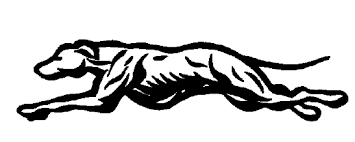 UNIT 12 AGENDA – Modeling in the Coordinate Plane Part 2 – 2020  *subject to change*Monday
 March 9Partitioning a Segment, Day 1Tuesday
  March 10Partitioning a Segment, Day 2Wednesday
    March 11HALF DAY – Practice Partitioning – Park ActivityThursday
    March 12Scavenger Hunt – Review for QuizFriday
   March 13QUIZ – Partitioning SegmentsMonday
   March 16Perimeter & Area Tuesday
    March 17Perimeter & Area ActivityWednesday
    March 18ReviewThursday
  March 19UNIT 12 TESTFriday
   March 20UNIT 12 Touchstone